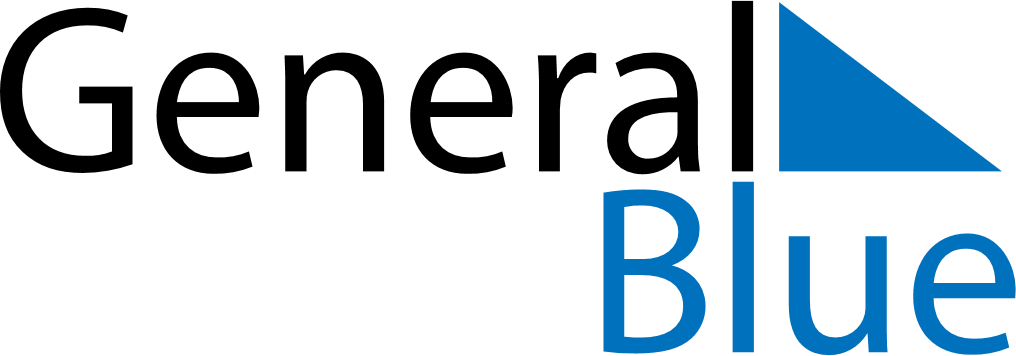 June 2024June 2024June 2024June 2024June 2024June 2024Equatorial GuineaEquatorial GuineaEquatorial GuineaEquatorial GuineaEquatorial GuineaEquatorial GuineaMondayTuesdayWednesdayThursdayFridaySaturdaySunday123456789President’s Day101112131415161718192021222324252627282930NOTES